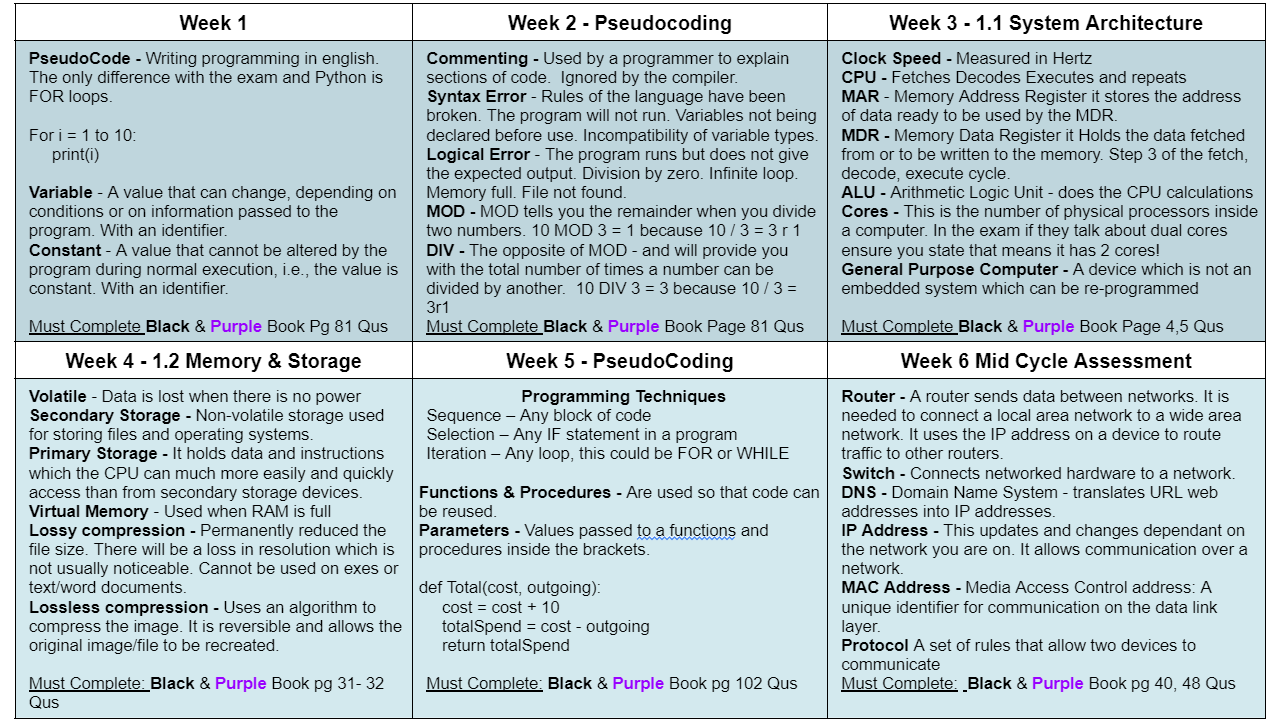 Year 11 Homework Computer ScienceYear 11 Homework Computer ScienceYear 11 Homework Computer ScienceYear 11 Homework Computer ScienceNameCycle1Week6Hand in DatePlease answer 20 smart quiz questions on Smart Revise - they have been set as a homework task. Please answer 20 smart quiz questions on Smart Revise - they have been set as a homework task. Programming Writing Write a for loop which inputs 2 numbersmultiples themRepeats this until the result is greater than 100State the four data types and what is stored in each oneProgramming Reading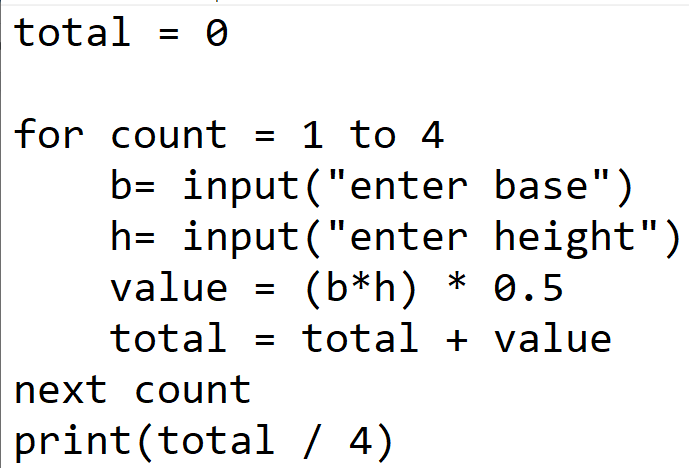 Complete the trace table with the following values. (I have started you off on the first 2)10,20,8,6,16,12,15,40